Pedro Carrillo y Acuña   *  1595-1667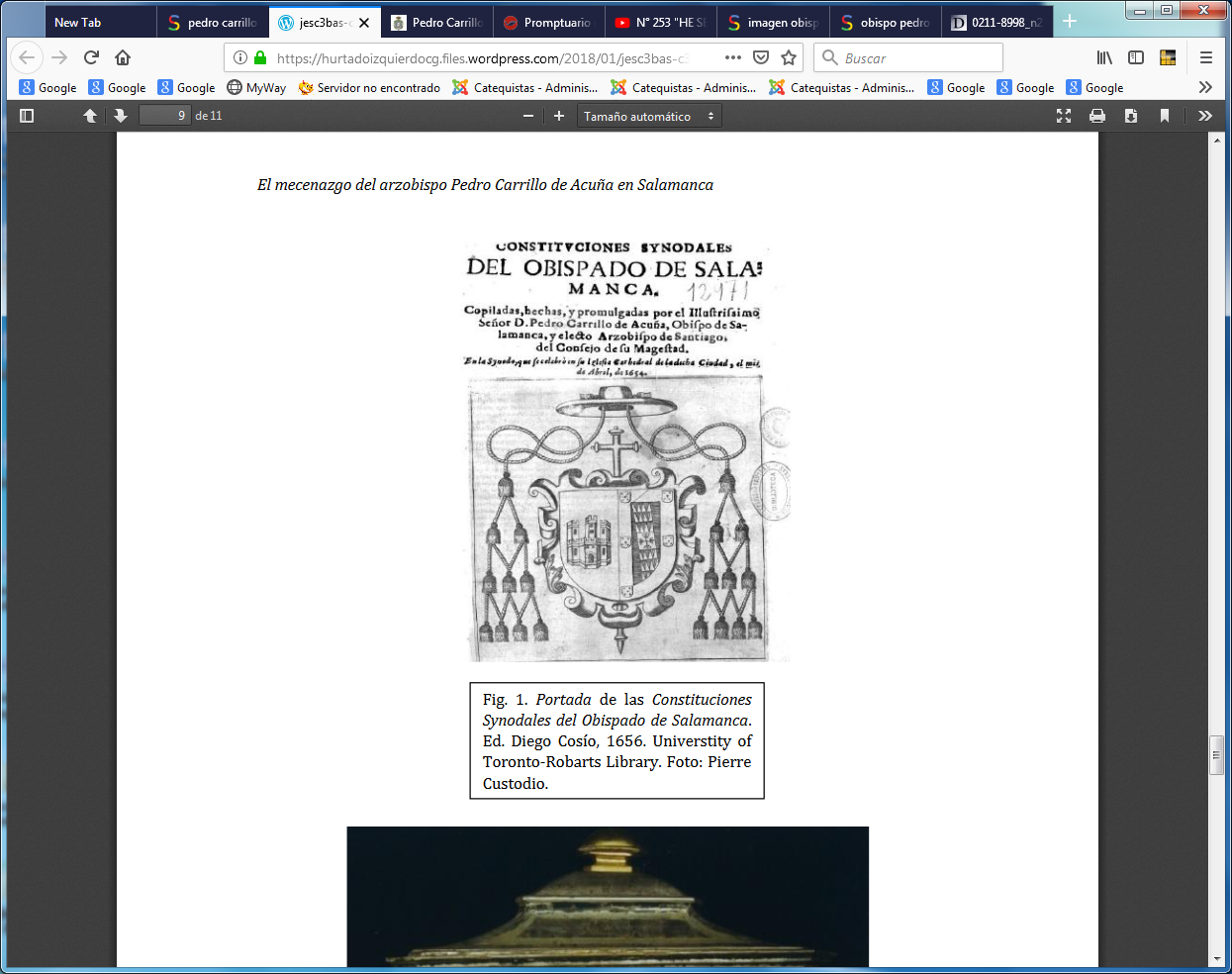 Este obispo amante de los santos y de las reliquias, figura importante en el reino, se puede presentar como modelo de los catequistas, quienes deben conocer la figura y la historia de muchos santos, héroes de santidad y de valor y modelos de vida. La Iglesia presenta muchos santos como ejemplos y los "canoniza". Y el catequista debe saber cautivar a los alumnos y catequizando con figuras más que con teorías.Tordómar (Burgos) 22  11 1595 – Santiago de Compostela (La Coruña), 17. Abril .1667. Arzobispo de Santiago, gobernador capitán general de Galicia.Fue bautizado en la parroquia de Santa Cruz de su localidad natal, templo donde la familia poseía una capilla bajo la advocación de Nuestra Señora de la Blanca. Sus padres fueron don Diego Carrillo de Acuña y doña Catalina de la Bureba, señores de la villa de Tordómar, padres también de don Alonso Carrillo, casado con Francisca de Maluenda, señora de Mazariegos y de doña Ana María Carrillo, que casó con don Gaspar de Varona, vecino de la localidad burgalesa de Villahoz. Le unió siempre gran afecto a sus hermanos durante toda su vida, como demuestra que se ocupara de la educación de su sobrino Diego Carrillo, nieto de Alonso y heredero del mayorazgo, y el que en 1632 donara a Ana María 6.000 ducados "de los bienes y hazienda que dexare por suyos propios después de sus largos días y bida" , para mejorar su estado según refiere una escritura firmada en Valladolid ante Cristóbal de Madrigal el 16 de junio de 1632, incorporada posteriormente por Adriano Gómez de Alarcón a sus papeles. La formación intelectual de don Pedro de Carillo fue intensa, ya desde la infancia y posteriormente en su juventud. Sus estudios de gramática transcurrieron en el colegio de los jesuitas de Burgos, y los de Artes en el de San Ambrosio de Valladolid, también de la Compañía de Jesús. En la Universidad vallisoletana cursó Cánones y Leyes, y se graduó de bachiller en Cánones en 1620, en 1628 como licenciado y más adelante como doctor. El 11 de septiembre de 1624 entró como becario en el Colegio de Santa Cruz, en una prebenda de canonista. En esa Universidad obtuvo la cátedra de Ins­tituta Antigua (1629) y en etapas sucesivas ocupó las de Vísperas de Cánones (1631), Vísperas de Le­yes (1632) y Código de Leyes de Prima.Tanto los Anales del Colegio de Santa Cruz como la restante documentación  consultada, hacen referencia minuciosa a los puestos y cargos desempeñados por el que fuera luego arzobispo de Santiago. Se ordenó como sacerdote en Valladolid en ceremonia presidida por el obispo don Juan de Torres Osorio, constando además en su biografía cómo en esta población castellana regentó la Cátedra de Instituta Antigua en 1629, en diciembre de 1630 fue nombrado Canónigo Penitenciario tras ganar la oposición, en 1631 obtuvo ascenso a Vísperas de Cánones, en 19 de noviembre de 1632 accedió a la Cátedra de Vísperas de Leyes y posteriormente a la Cátedra de Código de Leyes de PrimaOrdenado como presbítero hacia 1630, su carrera eclesiástica se vinculó también a la ciudad de Valladolid, en cuya catedral fue canónigo doctoral —según los procesos romanos para sus nombramientos como obispo— y penitenciario —según consta en su designación como auditor—; al mismo tiempo fue provisor nombrado por el obispo Torres Osorio, vicario general del obis­pado y juez examinado, juez mayor de Vizcaya, ordi­nario de varios obispados en el tribunal vallisoletano de la Inquisición y auditor en la chancillería.   Durante estos años de permanencia en Valladolid su actividad fue importante según demuestran los protocolos notariales. El año 1632 actúa en numerosos asuntos como Provisor de la ciudad y del obispado, puesto para el que fue designado por el obispo don Juan de Torres Osorio; fue Vicario General del Obispado y también Juez Examinador Apostólico en la Iglesia Mayor vallisoletana y Juez Mayor de Vizcaya, trabajo este último desempeñado tras dejar el puesto de auditor de la Chancillería de Valladolid al que había accedido en 1633   Precisamente por su condición de jurisconsulto y canonista, en septiembre de 1633 fue nombrado auditor de la Rota en Roma —para sustituir a Juan Queipo de Llano—, por presentación de Felipe IV, por lo que pasó a residir en la Corte Pontificia (1634-1643), en donde mantuvo un cercano contacto con el papa Urbano VIII, merced a lo cual fue favorecido con diversas y bien nutridas prebendas —un canonicato en Cuenca, la maestrescolía de Plasencia, el arcedianato de Briviesca y una canonjía en Burgos y referendario de ambas signaturas apostólicas—. A su regreso, Pedro Carrillo fue nombrado para ocupar la presidencia de la Real Chancillería de Valladolid (1645-1649).El 17 de mayo de 1631, ante Cristóbal de Madrigal, sintiéndose enfermo redactó ante don Pedro Carrillo un testamento, documento a través del que podemos ver las relaciones que tenía el por entonces canónigo con la Catedral de Valladolid y el Colegio de Santa Cruz, instituciones a las que dedica algunos puntos de la escritura. "Iten ansimismo pido y supplico a los dichos señores dean y cavildo tengan por bien que de limosna se me digan en la dicha santa iglessia las essequias que en ella es costumbre celebrarse por los señores prebendados de la dicha santa iglessia en que reciviere de mi particular merced que yo holgara dexar hacienda para lo poder pagar y la caussa de no la dezar es por las deudas muchas que debo a diferentes personas que me an soccorrido mis necesidades. 'ten ansimismo pido y supplico a los señores Rector y colegiales del dicho colegio de santa Cruz del Cardenal mi señor que el día que yo fallesciere acompañen mi cuerpo como tienen por costumbre y si es pussible mandar que de limosna se me digan algunas misas por mi anima para que nuestro señor sea servido de me perdonar mis grandes culpas i pecados en que reciviere merced".Repuesto de la enfermedad, continuó su brillante cursus honorum, en destinos de especial importancia que marcaron su vida, entre los cuales destaca su trabajo como Auditor de la Sacra Rota, oficio para el que fue presentado por el Rey Felipe IV, y que ejerció en Roma desde el ario 1634 hasta 1643 (fue nombrado auditor en julio de 1633) durante el pontificado de Urbano VIII. Antes de retornar a España atendió algunos asuntos reales en Nápoles, y a su regreso fue elegido Presidente de la Chancillería de Valladolid, cargo que desempeñó desde enero de 1645 hasta principios de 1649, año en que partió hacia Salamanca como obispo. En Roma, como Auditor de la Sacra Rota, realizó funciones judiciales en este tribunal, compuesto por diez ministros, en el cual se decidían en grado de apelación las causas eclesiásticas de todo el orbe católicoEl 26 de junio de 1648 fue presentado por Felipe IV como obispo de Salamanca, ciudad en la que residió sin apenas ausentarse; allí celebró un sínodo (1654), cuyas Constituciones Sinodales se publicaron en 1656.   Fue en ese Sínodo donde reclamó la publicación de un catecismo en el que parece intervino personalmente para que llegara a toda su amplia  zona de influencia, más allá incluso de la localidad salmantina. Y adujo las razones de que la necesidad del clero y la frecuente ignorancia de los sacerdotes obstaculizaban la formación de los fieles.El citado catecismo, amplio en la extensión y ampuloso en la forma, tuvo una relativa extensión. Pero dio origen a otras iniciativas  amparadas en el eco que iban teniendo los resultados del Concilio de Trento que condicionaban la actividad de la Iglesia y poco a poco iban  condicionando la formación de los sacerdotes.En 1654 es nombrado don Pedro Carrillo de Acuña visitador de la Chancillería de Granada, pero no tuvo efecto este nombramiento, pues el ario 1655 tras la muerte de don Fernando de Andrade y Sotomayor, fue promovido como arzobispo de Santiago de Compostela, con renta de 60.000 ducados, habiendo sido también nombrado arzobispo de Valencia sin consulta. Tomó posesión de la sede compostelana en su nombre el Licenciado D. Francisco de la Cueva Maldonado, su provisor en Salamanca y posteriormente en Santiago, el día 28 de noviembre de 1655En 1655 fue promovido a la archidiócesis de Santiago de Compostela, donde entró en febrero de 1656 y en cuyo gobierno estuvo hasta su muerte en 1667. Aunque en esto no se distingue de otros prelados de la época, tuvo malas relaciones con el cabildo catedralicio por cuestiones de disciplina interna; el grave conflicto que se inició en 1666 tuvo como origen el intento del arzobispo de castigar a los dependientes del cabildo y alterar el modo de nombramiento del administrador del Hospital de San Roque, lo que se saldó con encarcelamientos de canónigos y otros incidentes, de modo que el 24 de marzo de 1667 el doctoral Yáñez pidió que se hiciese sínodo.  Preocupado por la mejora del culto, fracasó Pedro Carrillo en el intento de crear un seminario para acoger a los acólitos, misarios y niños de coro de la catedral. En su tiempo y en su presencia (1661) el cabildo decidió reforzar los expedientes de limpieza de sangre.  Las malas relaciones con el clero capitular no fueron obstáculo para que en la catedral compostelana, Pedro Carrillo estableciese importantes fundaciones. En medio de los avatares del tiempo y en referencia a las tensiones con el vecino país de Portugal, tuvo que tomar decisiones de especial importancia. En 1662 comunicó al cabildo su intención de fundar y construir una capilla que alojara la imagen del Santo Cristo de Burgos; para este fin, la dotó, el 9 de diciembre de 1664, con abundantes rentas, entre las que se contaban los beneficios que produjese la venta de los libros de sus Decisiones de la Sacra Rota, obra en la que reunió buena parte de sus conocimientos jurídicos y su experiencia durante el período en el que fue auditor de la Rota y que se publicó en Lyon en 1665.  Un numeroso clero se encargaría del culto y las fiestas de la capilla —en especial la exaltación de la Cruz— y el patronato se conservaría en la familia de los Carrillo  La obra, situada en la nave central de la catedral compostelana, es una excelente pieza del clasicismo, que fue encomendada al arquitecto cántabro Melchor de Velasco de Agüero; los tres retablos que la adornan pertenecen a Bernardo de Cabrera y Mateo de Prado: es sin duda el legado más relevante del arzobispo a Compostela.El período de gobierno de Pedro Carrillo coincidió con la guerra de Portugal. La derrota de los españoles comandados por el gobernador Rodrigo Pimentel, marqués de Viana, le valió el cese —y el nombramiento como virrey de Cerdeña—, por lo que el arzobispo fue nombrado el 6 de octubre de 1661 para sustituirlo en el cargo con carácter interino hasta que llegase el marqués de Caracena, nombrado en propiedad.  Esto significó que el prelado pasase a residir en Pontevedra desde 1662; en julio de ese año intervino en la campaña militar contra Portugal, cruzando él mismo la frontera y tomando Portella y Castell-Lindoso; no obstante, en 1663, los portugueses, animados por la victoria obtenida en Extremoz, gracias a la cual recuperaron lo perdido, aún intentaron una invasión de Galicia, que no llegó a producirse. El 25 de noviembre de 1663, Carrillo fue sustituido a su vez por Luis de Poderico, interino también, dado que la situación de interinidad se prolongaba en exceso.En febrero de 1665, el arzobispo Carrillo redactó su testamento definitivo, ocasión que aprovechó para aumentar considerablemente el mayorazgo de su familia, pero también para realizar muchas e importantes donaciones y legados a los que debe su fama de mecenas, cuando en realidad no se diferencia de otros prelados de su tiempo. En vida hizo diversas donaciones en dinero u objetos que ayudaron a la obra de la capilla mayor de la catedral nueva de Salamanca, a reparar la biblioteca de Santa Cruz o a mejorar el retablo de las carmelitas de Alba de Tormes.  Lo único que le da una nota personal es que durante su período romano acopió un gran volumen de piezas —muebles, colgaduras, tapicerías, objetos de plata, joyas, etc.—, que repartió a todas aquellas instituciones con las que estuvo vinculado en su trayectoria universitaria y eclesiástica, a varios conventos y a la capilla familiar en la iglesia de Nuestra Señora la Blanca de Tordómar.    De esa afición coleccionista, destaca la adquisición de pinturas italianas de cierta importancia, en especial las del pintor boloñés Guido Reni, que fueron también repartidas por el prelado.El enterramiento de Pedro Carrillo se produjo en la catedral compostelana, en la capilla fundada por él. Obras    Decisiones Sacrae Rotae Romanae,    Lugduni apud Philippum Borde,  Laurentium Arnaud et Socios..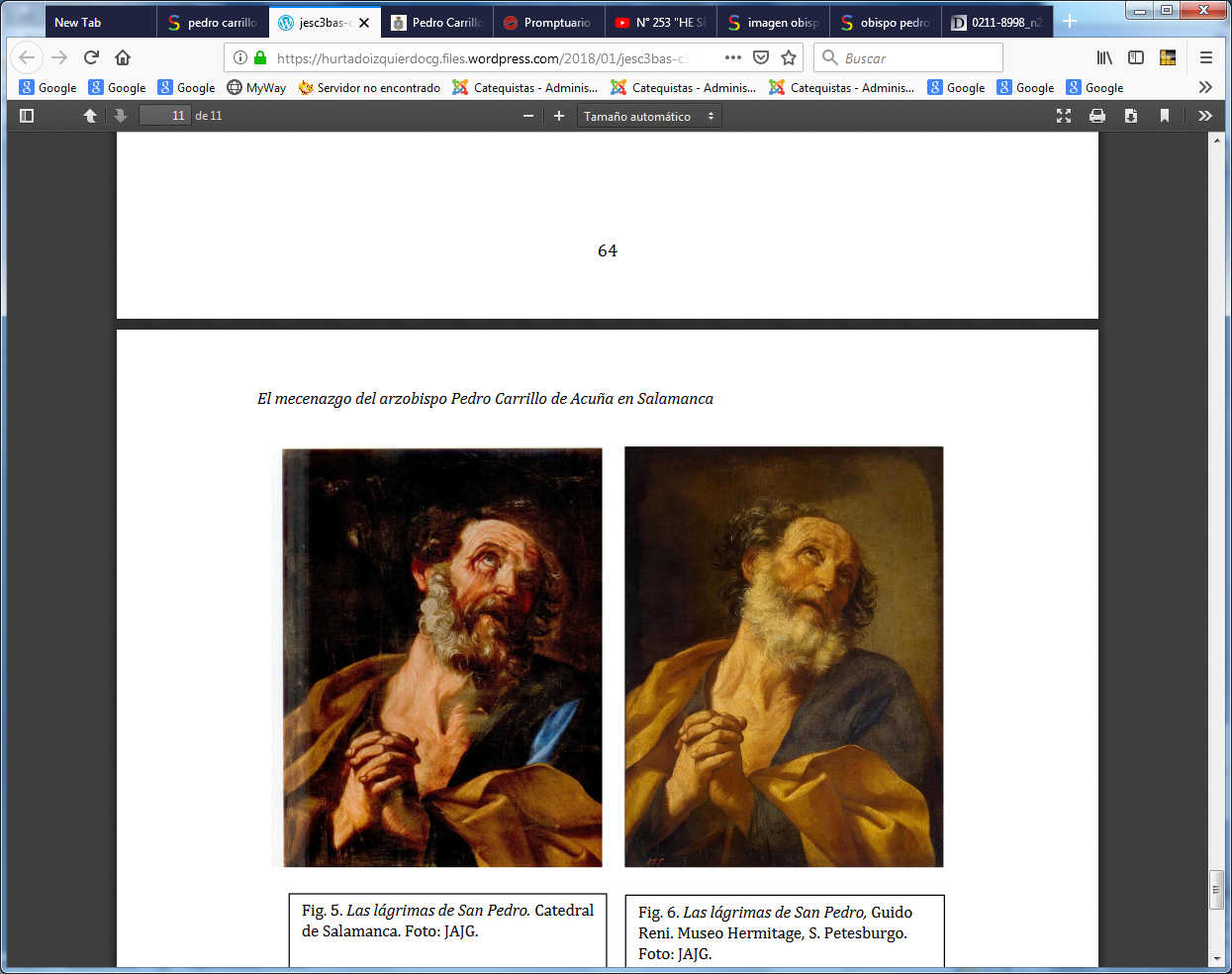 Cuadro regalado a Salamancapor Pedro CarrilloLagrimas de S. Pedro